                       Guía de autoaprendizaje N°14 Educación Física y Salud8° BásicoNombre____________________________________________ Curso_______ Fecha_____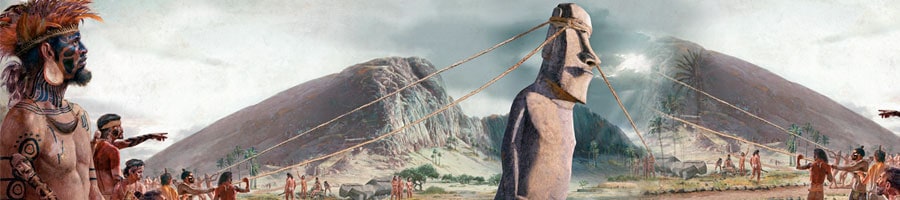 La historia de Isla de Pascua es una historia llena de matices rodeados por la alegría y la tristeza. Que su cultura se haya perdido y que sepamos muy poco sobre los ancestros y nativos isleños, se debe principalmente a la intervención y colonización europea que sufrió Rapa Nui.Actualmente Isla de Pascua es Patrimonio de la Humanidad declarado por la UNESCO, lo que le da muchas más oportunidades para recibir recursos que aporten a su conservación y restauración.La aldea original de Hanga Roa se transformó en el único pueblo de unos 3.000 habitantes y las condiciones han mejorado significativamente en los últimos 30 años (hay agua potable, hay caminos pavimentados, alcantarillas, y un gran avance tecnológico).La misión actual del gobierno de Chile es mantener intacta los monumentos de la cultura, restaurar las edificaciones arquitectónicas de la época y traer nuevamente la flora y fauna que alguna vez acompañó a la isla.Entre los mitos más importantes y conocidos están el culto al dios Make-Make, que está representado en Rapa Nui como el creador del mundo, y el posterior culto al Tangata Manu (hombre pájaro); Uoke, el dios de la devastación que mediante una palanca podía mover la superficie de la Tierra; la leyenda de los siete exploradores, que relata el establecimiento del primer ariki (rey) de esta isla: Hotu-Matu’a; Aku Aku, el diablo conforma de esqueleto; Rapahango, duende benéfico para los hombres, ya que les da alimentos, y Vai Heva, la máscara del Monte Puakatiki, que recogía el agua lluvia y la transformaba en agua mágica, usada para embellecer y conservar la juventud.También podemos mencionar las misteriosas tablas de madera Rongo-Rongo, que  contienen lo que se conoce como escritura rongo-rongo. Estas son un conjunto de compactos renglones de extraños símbolos, animales, plantas y estrellas que ningún arqueólogo, historiador o lingüista ha podido descifrar. Según la mitología pascuense, dichas tablas fueron llevadas a la isla por el propio Hotu-Matu’a y solo él y quienes le acompañaron en su viaje podían escribir y recitar las palabras que contenían.RESPONDA LAS SIGUIENTES PREGUNTAS DE DESARROLLO.1- ¿La UNESCO a quien declaró Patrimonio de la Humanidad? Y porque?R: 2.- ¿Cual es La misión actual del gobierno de Chile, para la isla de pascua?R: 3.- ¿Para el mundo rapa nui , quien es el Dios creador del mundo?R: 4.- ¿CUAL ES EL NOMBRE DE LA DANZA RAPA NUI QUE VAN A VER CON LA PROFESORA? ¿ Y QUE SIGNIFICA SU NOMBRE?R: 5.-¿ QUIEN FUE EL PRIMER REY ( ARIKI) DE LA ISLA DE RAPA NUI?R: Sopa de letras. Encuentra los nombres de los Dioses Y Espíritus de la isla. C S R C V H U Y O S D F G H J F L E X I B I L I D A D U M LK G A S M A K E M A K E E K E T H T I C G H K A D V G R J K M O C S O R O N G O L O Z E F T T G T C O RHN A V Y R U S IU V E L O C I D A D Y T U O E MD N S F UV R Z A O P L Ñ G AY C O Y L FA R N J Y A D O T D I S D F G Y E R T U Y O M U S A G I L I D A D F G H H Y A G Q U T H K L  S FG Y U I Y D